В целях реализации положений части 65.1 статьи 112 Федерального закона от 05.04.2013 44-ФЗ «О контрактной системе в сфере закупок товаров, работ, услуг для обеспечения государственных и муниципальных нужд», Указа Президента Российской Федерации от 21.09.2022 № 647 «Об объявлении частичной мобилизации в Российской Федерации», а также постановления Правительства Российской Федерации от 15.10.2022 № 1838 «Об изменении существенных условий контрактов, заключенных для обеспечения федеральных нужд, в связи с мобилизацией в Российской Федерации, об изменении некоторых актов Правительства Российской Федерации по вопросам осуществления закупок товаров, работ, услуг для обеспечения государственных и муниципальных нужд и закупок товаров, работ, услуг отдельными видами юридических лиц и о признании утратившими силу отдельных положений постановления Правительства Российской Федерации от 25.12.2018 № 1663», администрация муниципального района Кинельский Самарской области постановляет:Внести в Постановление администрации муниципального района Кинельский Самарской области от 02.06.2022г. № 673 «Об особенностях изменения существенных условий контрактов на закупку товаров, работ, услуг для нужд муниципального района Кинельский», следующие изменения:в пункте 1 после слов «невозможность его исполнения» дополнить словами «, в том числе ‎в связи с мобилизацией в Российской Федерации,».Официально опубликовать настоящее Постановление в газете «Междуречье» и разместить на официальном сайте администрации муниципального района Кинельский в информационно-телекоммуникационной сети Интернет (www.kinel.ru) в подразделе «Нормативные правовые акты» раздела «Документы».Настоящее Постановление вступает в силу после его официального опубликования.Контроль за выполнение настоящего Постановления возложить на первого заместителя главы муниципального района Кинельский Самарской области Мецкера Александра Александровича.Глава муниципальногорайона  Кинельский                                                                      Ю.Н. ЖидковТуркина Л.В. 21774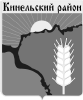 Администрациямуниципального района КинельскийСамарской областиПОСТАНОВЛЕНИЕот ____________ № _______г. КинельО внесении изменений в Постановление администрации муниципального района Кинельский Самарской области от 02.06.2022г. № 673 «Об особенностях изменения существенных условий контрактов на закупку товаров, работ, услуг для нужд муниципального района Кинельский»ПРОЕКТ